УКРАЇНАПОЧАЇВСЬКА  МІСЬКА  РАДАВИКОНАВЧИЙ КОМІТЕТР І Ш Е Н Н Явід    травня 2021 року                                                                    ПРОЄКТПро виділення одноразовоїгрошової допомоги гр. Шукалович Л.О.       Розглянувши заяву жительки м. Почаїв, вул. Возз’єднання,1,кв.1, гр. Шукалович Людмили Олександрівни, яка просить виділити одноразову матеріальну допомогу на лікування та придбання ліків та керуючись Законом України «Про місцеве самоврядування в Україні»,  Положенням про надання одноразової адресної матеріальної допомоги малозабезпеченим верствам населення Почаївської міської територіальної громади, які опинилися в складних життєвих обставинах, затвердженого рішенням виконавчого комітету № 164 від 19 жовтня 2016 року,на виконання Програми «Турбота» ,  виконавчий комітет міської ради                                                      В и р і ш и в:Виділити одноразову грошову допомогу гр. Шукалович Людмилі Олександрівні   в  розмірі 1000(одна тисяча)  гривень.Відділу бухгалтерського обліку та звітності міської ради перерахувати  гр. Шукалович Людмилі Олександрівні одноразову грошову  допомогу.Лівінюк В.П.Бондар Г.В..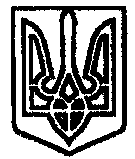 